Publicado en Madrid el 04/03/2024 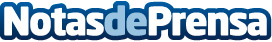 OnRobot lleva D:PLOY al siguiente nivel con aplicaciones llave en mano en colaboración con sus partners D:PLOY ha evolucionado e integra nuevas funcionalidades que permiten ofrecer soluciones llave en mano, como S:PAL, desarrollada en colaboración con el grupo francés Cerimatec para dar respuesta a los retos de paletizado de una gran firma de retail de lujo. La nueva aplicación colaborativa y 100% segura, certificada por Apave Group respecto a los estándares industriales más exigentes de Europa, aumenta la capacidad de OnRobot para adaptar sus soluciones a las necesidades de las diferentes industrias
Datos de contacto:AxicomAxicom91  661 17 37   Nota de prensa publicada en: https://www.notasdeprensa.es/onrobot-lleva-dploy-al-siguiente-nivel-con Categorias: Nacional Hardware Madrid Logística Software Innovación Tecnológica http://www.notasdeprensa.es